Gemeinsam:1. Welche Uhr ist gemeint? Warum fällt die Entscheidung schwer?2. Was müsste an der Beschreibung verbessert werden?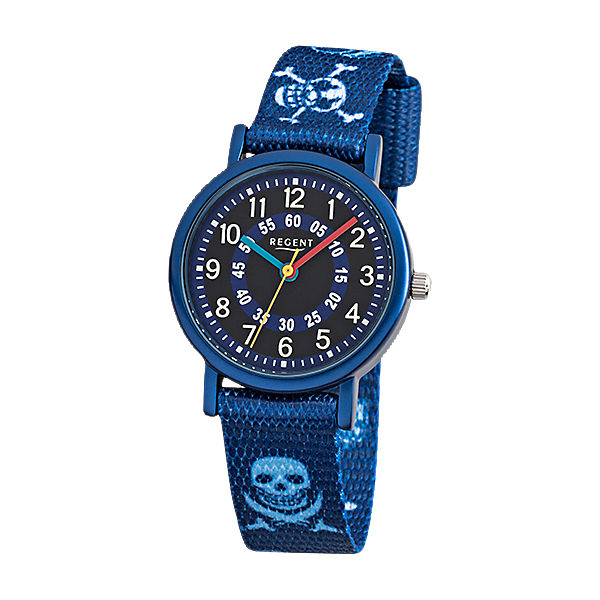 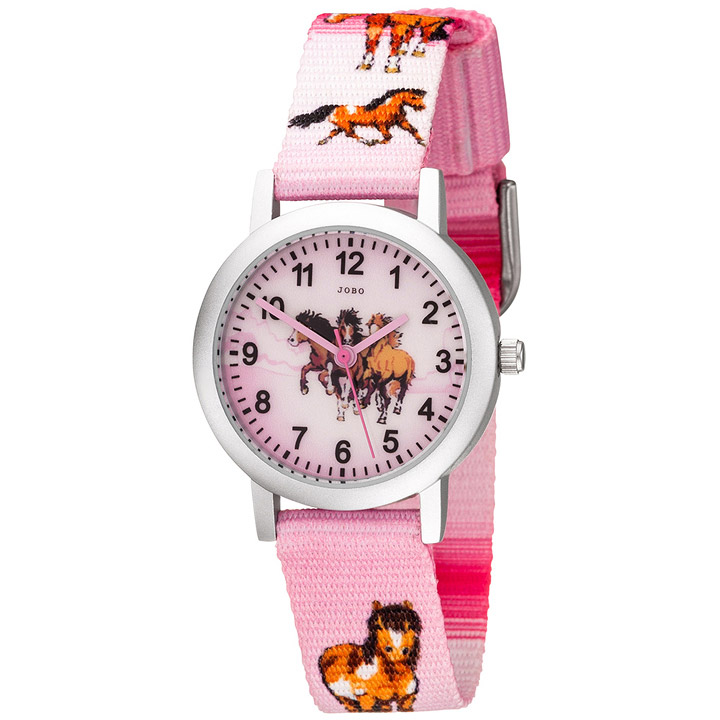 
Allein: 
4. Suche dir eine der beiden Uhren aus und schreibe    eine passende Gegenstandsbeschreibung. 5. Schreibe eine Gegenstandsbeschreibung über einen Gegenstand aus 
      deiner Federtasche
6. Bushaltestelle: Lies deine Beschreibung einem anderen Kind vor, ohne 
      zu sagen, wie der Gegenstand heißt. Dein Mitschüler rät den       Gegenstand. Anschließend gibt der dir Tipps, was an deiner 
      Beschreibung gut ist und wo du etwas verbessern kannst. 
7. Verbessere deine Gegenstandsbeschreibung und gehe wieder an die 
      Bushaltestelle
Ich habe meine Uhr verloren. Sie ist rund und hat Zeiger. Meine Eltern haben sie mir geschenkt. Ich will sie so gern wiederhaben. Wer hat sie gefunden?
